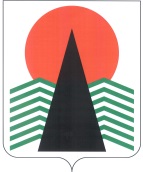 АДМИНИСТРАЦИЯ  НЕФТЕЮГАНСКОГО  РАЙОНАпостановлениег.НефтеюганскОб утверждении административного регламента предоставления муниципальной услуги «Направление уведомления о соответствии (несоответствии) построенных 
или реконструированных объекта индивидуального жилищного строительства 
или садового дома требованиям законодательства о градостроительной 
деятельности на территории Нефтеюганского района»В соответствии с Градостроительным кодексом Российской Федерации, Федеральными законами от 06.10.2003 № 131-ФЗ «Об общих принципах организации местного самоуправления в Российской Федерации», от 27.07.2010 № 210-ФЗ 
«Об организации предоставления государственных и муниципальных услуг», в целях приведения нормативного правового акта в соответствие с постановлением администрации Нефтеюганского района от 06.02.2013 № 242-па «О разработке 
и утверждении административных регламентов предоставления муниципальных услуг», п о с т а н о в л я ю:1. Утвердить административный регламент предоставления муниципальной услуги «Направление уведомления о соответствии (несоответствии) построенных 
или реконструированных объекта индивидуального жилищного строительства 
или садового дома требованиям законодательства о градостроительной деятельности на территории Нефтеюганского района» (приложение).2. Настоящее постановление подлежит официальному опубликованию в газете «Югорское обозрение» и размещению на официальном сайте органов местного самоуправления Нефтеюганского района.3. Настоящее постановление вступает в силу после официального опубликования.4. Контроль за выполнением постановления возложить на директора департамента имущественных отношений - заместителя главы Нефтеюганского района Бородкину О.В.Глава района							Г.В.ЛапковскаяПриложение УТВЕРЖДЕНпостановлением администрации Нефтеюганского районаот 16.03.2020 № 315-па-нпаАДМИНИСТРАТИВНЫЙ РЕГЛАМЕНТпредоставления муниципальной услуги «Направление уведомления о соответствии (несоответствии) построенных или реконструированных объекта индивидуального жилищного строительства или садового дома требованиям законодательства 
о градостроительной деятельности на территории Нефтеюганского района»I. Общие положенияПредмет регулирования административного регламента1. Административный регламент предоставления муниципальной услуги «Направление уведомления о соответствии (несоответствии) построенных 
или реконструированных объекта индивидуального жилищного строительства 
или садового дома требованиям законодательства о градостроительной деятельности на территории Нефтеюганского района» (далее также – административный регламент, муниципальная услуга) определяет сроки и последовательность административных процедур и административных действий администрации Нефтеюганского района, 
в лице уполномоченного органа – комитета по градостроительству администрации Нефтеюганского района (далее также – Комитет) по предоставлению муниципальной услуги, а также порядок его взаимодействия с заявителями и органами власти при предоставлении муниципальной услуги.Круг заявителей2. Заявителем на предоставление муниципальной услуги является физическое или юридическое лицо, либо уполномоченный представитель, обратившийся 
с уведомлением об окончании строительства или реконструкции объекта индивидуального жилищного строительства или садового дома (далее также – уведомление об окончании строительства; заявление о предоставлении муниципальной услуги).Требования к порядку информированияо правилах предоставления муниципальной услуги3. Порядок получения информации заявителями по вопросам предоставления муниципальной услуги и услуг, которые являются необходимыми и обязательными для предоставления муниципальной услуги, сведений о ходе предоставления указанных услуг, в том числе в информационно-телекоммуникационной сети «Интернет»: Информирование по вопросам предоставления муниципальной услуги, 
в том числе о сроках и порядке предоставления муниципальной услуги, и услуг, которые являются необходимыми и обязательными для предоставления муниципальной услуги, осуществляется специалистами Комитета в следующих формах (по выбору заявителя):устной (при личном общении заявителя и/или по телефону);письменной (при письменном обращении заявителя по почте, электронной почте, факсу);на информационном стенде в месте предоставления муниципальной услуги, 
в форме информационных (текстовых) материалов;в форме информационных (мультимедийных) материалов в информационно-телекоммуникационной сети «Интернет»:на официальном сайте органов местного самоуправления Нефтеюганского района www.admoil.ru (далее – официальный сайт), в федеральной государственной информационной системе «Единый портал государственных и муниципальных услуг (функций)», www.gosuslugi.ru (далее – Единый портал),в региональной информационной системе Ханты-Мансийского автономного округа – Югры «Портал государственных и муниципальных услуг (функций) Ханты-Мансийского автономного округа – Югры», 86.gosuslugi.ru (далее – региональный портал).Информирование о ходе предоставления муниципальной услуги осуществляется специалистами Комитета в следующих формах (по выбору заявителя):устной (при личном обращении заявителя и по телефону);письменной (при письменном обращении заявителя по почте, электронной почте, факсу). В случае устного обращения (лично или по телефону) заявителя (его представителя) специалист Комитета осуществляет устное информирование (соответственно лично или по телефону) обратившегося за информацией заявителя. Устное информирование специалистами Комитета осуществляется не более 15 минут. При невозможности специалиста Комитета, принявшего звонок, самостоятельно ответить на поставленный вопрос, телефонный звонок должен быть переадресован (переведен) на другое должностное лицо или же обратившемуся лицу должен быть сообщен телефонный номер, по которому можно будет получить необходимую информацию.В случае если для ответа требуется более продолжительное время, специалист Комитета, осуществляющий устное информирование, может предложить заявителю направить в Комитет обращение о предоставлении письменной консультации 
по процедуре предоставления муниципальной услуги, и о ходе предоставления муниципальной услуги, либо назначить другое удобное для заявителя время для устного информирования.При консультировании по письменным обращениям, ответ на обращение направляется заявителю на почтовый адрес, указанный в обращении, или адрес электронной почты в срок, не превышающий 30 календарных дней с момента регистрации обращения. При консультировании заявителей о ходе предоставления муниципальной услуги в письменной форме информация направляется в срок, не превышающий 
3 рабочих дней. Для получения информации по вопросам предоставления муниципальной услуги, в том числе о ходе ее предоставления, посредством Единого 
и регионального порталов заявителям необходимо использовать адреса 
в информационно-телекоммуникационной сети «Интернет», указанные в пункте 3.1 настоящего административного регламента. Информирование заявителей о порядке предоставления муниципальной услуги в многофункциональном центре предоставления государственных 
и муниципальных услуг (далее – МФЦ), а также по иным вопросам, связанным 
с предоставлением муниципальной услуги, осуществляется МФЦ в соответствии 
с соглашением о взаимодействии, заключенного между администрацией Нефтеюганского района и МФЦ (далее - соглашение о взаимодействии) 
и регламентом работы МФЦ.Информация по вопросам предоставления муниципальной услуги, в том числе о ходе, сроках и порядке ее предоставления, размещенная на Едином 
и региональном порталах, на официальном сайте, предоставляется заявителю бесплатно. Доступ к информации по вопросам предоставления муниципальной услуги, 
в том числе о ходе, сроках и порядке ее предоставления, осуществляется 
без выполнения заявителем каких-либо требований, в том числе без использования программного обеспечения, установка которого на технические средства заявителя требует заключения лицензионного или иного соглашения с правообладателем программного обеспечения, предусматривающего взимание платы, регистрацию 
или авторизацию заявителя или предоставление им персональных данных.4. Способы получения информации заявителями о местах нахождения 
и графиках работы Комитета, организаций, участвующих в предоставлении муниципальной услуги, в том числе МФЦ.По выбору заявителя могут использоваться способы получения информации, указанные в пункте 3.1 настоящего административного регламента, а также информационные материалы, размещенные на официальных сайтах:Межмуниципального отдела по городу Нефтеюганску и городу Пыть-Ях Управления Федеральной службы государственной регистрации, кадастра 
и картографии по Ханты-Мансийскому автономному округу – Югре  (далее также – Управление Росреестра): www.rosreestr.ru.Регионального отделения по Ханты-Мансийскому автономному округу-Югре филиала Федерального государственного бюджетного учреждения «Федеральная кадастровая палата Федеральной службы государственной регистрации, кадастра 
и картографии» по Уральскому федеральному округу (далее также - Кадастровая палата): www.kadastr.ru.Информация о местах нахождения, графиках работы, адресах официального сайта и контактные телефоны многофункциональных центров и их территориально обособленных структурных подразделений размещена на официальном сайте Департамента экономического развития Ханты-Мансийского автономного округа - Югры (https://depeconom.admhmao.ru/deyatelnost/administrativnaya-reforma/).5. Порядок, форма, места размещения и способы получения справочной информации о Комитете, а также организаций, участвующих в предоставлении муниципальной услуги (включая сведения о его месте нахождения и графике работы, справочных телефонах, адресе официального сайта, а также электронной почты 
и (или) форме обратной связи в информационно-телекоммуникационной сети «Интернет»), в том числе на стендах в местах предоставления муниципальной услуги 
и услуг которые являются необходимыми и обязательными для предоставления муниципальной услуги, в МФЦ, в сети Интернет.Информация размещается в форме информационных (текстовых) материалов на информационных стендах в местах предоставления муниципальной услуги, 
а также на Едином и региональном порталах, официальном сайте, в региональной информационной системе Ханты-Мансийского автономного округа – Югры «Реестр государственных и муниципальных услуг (функций) Ханты-Мансийского автономного округа – Югры» (далее также – региональный реестр). Для получения такой информации по выбору заявителя могут использоваться способы, указанные в пункте 3.1 настоящего административного регламента.6. На информационном стенде в местах предоставления муниципальной услуги и в информационно-телекоммуникационной сети «Интернет» размещается следующая информация:справочная информация (место нахождения, график работы, справочные телефоны, адреса официального сайта и электронной почты Комитета, организаций, участвующих в предоставлении муниципальной услуги);перечень нормативных правовых актов, регулирующих предоставление муниципальной услуги;досудебный (внесудебный) порядок обжалования решений и действий (бездействия) органа, предоставляющего муниципальную услугу, МФЦ, а также 
их должностных лиц, муниципальных служащих, работников;бланки уведомлений об окончании строительства и образцы их заполнения.7. В случае внесения изменений в порядок предоставления муниципальной услуги специалист Комитета, ответственный за предоставление муниципальной услуги, в срок, не превышающий 5 рабочих дней со дня вступления в силу таких изменений, обеспечивают размещение информации в информационно-телекоммуникационной сети «Интернет» и на информационном стенде, находящемся в месте предоставления муниципальной услуги.II. Стандарт предоставления муниципальной услугиНаименование муниципальной услуги8. Направление уведомления о соответствии (несоответствии) построенных 
или реконструированных объекта индивидуального жилищного строительства или садового дома требованиям законодательства о градостроительной деятельности 
на территории Нефтеюганского района.Наименование органа, предоставляющего муниципальную услугу9. Органом, предоставляющим муниципальную услугу, является администрация Нефтеюганского района.Структурное подразделение администрации Нефтеюганского района, обеспечивающее предоставление муниципальной услуги – комитет 
по градостроительству администрации Нефтеюганского района.Для получения муниципальной услуги заявитель вправе обратиться в МФЦ.В соответствии с пунктом 3 части 1 статьи 7 Федерального закона
от 27.07.2010 № 210-ФЗ «Об организации предоставления государственных 
и муниципальных услуг» (далее – Федеральный закон № 210-ФЗ) запрещается требовать от заявителя осуществления действий, в том числе согласований, необходимых для получения муниципальной услуги и связанных с обращением 
в иные государственные органы, органы местного самоуправления, организации, 
за исключением получения услуг и получения документов и информации, предоставляемых в результате предоставления таких услуг, включенных в перечень услуг, которые являются необходимыми и обязательными для предоставления муниципальных услуг, утвержденный решением Думы Нефтеюганского района 
от 26.12.2011 № 124 «Об утверждении перечня услуг, которые являются необходимыми и обязательными для предоставления органами местного самоуправления муниципальных услуг, а также порядка определения размера платы за оказание таких услуг».Результат предоставления муниципальной услуги10. Результатом предоставления муниципальной услуги являются выдача (направление) заявителю:- уведомления о соответствии построенных или реконструированных объекта индивидуального жилищного строительства или садового дома требованиям законодательства о градостроительной деятельности (далее также – уведомление 
о соответствии);- уведомления о несоответствии построенных или реконструированных объекта индивидуального жилищного строительства или садового дома требованиям законодательства о градостроительной деятельности (далее также – уведомление 
о несоответствии).Уведомление о соответствии (несоответствии) оформляется по форме, утвержденной приказом Министерства строительства и жилищно-коммунального хозяйства Российской Федерации от 19.09.2018 № 591/пр «Об утверждении форм уведомлений, необходимых для строительства или реконструкции объекта индивидуального жилищного строительства или садового дома» (далее – Приказ № 591/пр), и подписывается Главой Нефтеюганского района, либо лицом, его замещающим.Срок предоставления муниципальной услуги11. Общий срок предоставления муниципальной услуги составляет не более 
7 рабочих дней со дня регистрации уведомления об окончании строительства 
в Комитете.В общий срок предоставления муниципальной услуги входит срок  регистрации уведомления об окончании строительства, подготовка, регистрация результата предоставления муниципальной услуги и выдача (направление) его заявителю.В случае обращения заявителя за получением муниципальной услуги в МФЦ срок предоставления муниципальной услуги исчисляется со дня регистрации уведомления об окончании строительства в Комитете.Правовые основания для предоставления муниципальной услуги12. Перечень нормативных правовых актов, регулирующих предоставление муниципальной услуги, размещается на официальном сайте, Едином и региональном порталах. Исчерпывающий перечень документов, 
необходимых для предоставления муниципальной услуги13. Исчерпывающий перечень документов, необходимых для предоставления муниципальной услуги, которые заявитель должен представить самостоятельно:1) уведомление об окончании строительства или реконструкции объекта индивидуального жилищного строительства или садового дома, в котором должны содержаться следующие сведения: фамилия, имя, отчество (при наличии), место жительства застройщика, реквизиты документа, удостоверяющего личность (для физического лица);наименование и место нахождения застройщика (для юридического лица), 
а также государственный регистрационный номер записи о государственной регистрации юридического лица в едином государственном реестре юридических лиц и идентификационный номер налогоплательщика, за исключением случая, если заявителем является иностранное юридическое лицо;кадастровый номер земельного участка (при его наличии), адрес или описание местоположения земельного участка;сведения о праве застройщика на земельный участок, а также сведения 
о наличии прав иных лиц на земельный участок (при наличии таких лиц);сведения о виде разрешенного использования земельного участка и объекта капитального строительства (объекта индивидуального жилищного строительства или садового дома);сведения о том, что объект индивидуального жилищного строительства или садовый дом не предназначен для раздела на самостоятельные объекты недвижимости;сведения о параметрах построенного или реконструированного объекта индивидуального жилищного строительства или садового дома;сведения об оплате государственной пошлины за осуществление государственной регистрации прав;почтовый адрес и (или) адрес электронной почты для связи с застройщиком;способ направления заявителю уведомления о соответствии (несоответствии);документ, подтверждающий полномочия представителя застройщика, 
в случае, если уведомление об окончании строительства направлено представителем застройщика;заверенный перевод на русский язык документов о государственной регистрации юридического лица в соответствии с законодательством иностранного государства в случае, если застройщиком является иностранное юридическое лицо; технический план объекта индивидуального жилищного строительства или садового дома;заключенное между правообладателями земельного участка соглашение об определении их долей в праве общей долевой собственности на построенные или реконструированные объект индивидуального жилищного строительства или садовый дом в случае, если земельный участок, на котором построен или реконструирован объект индивидуального жилищного строительства или садовый дом, принадлежит двум и более гражданам на праве общей долевой собственности или на праве аренды со множественностью лиц на стороне арендатора. 14. Исчерпывающий перечень документов, необходимых для предоставления муниципальной услуги, запрашиваемых и получаемых в порядке межведомственного информационного взаимодействия. Иные документы, необходимые для предоставления муниципальной услуги, 
в том числе запрашиваемые и получаемые в порядке межведомственного информационного взаимодействия, не требуются.Непредставление заявителем документов, которые заявитель вправе представить по собственной инициативе, не является основанием для отказа заявителю в предоставлении муниципальной услуги.15. Способы получения заявителем документов, необходимых 
для предоставления муниципальной услуги.Уведомление об окончании строительства подается заявителем 
в установленной форме, утвержденной Приказом № 591/пр, приведенной 
в приложении к настоящему административному регламенту.Форму соответствующего уведомления заявитель может получить:на информационном стенде в местах предоставления муниципальной услуги;у специалиста Комитета;у специалиста МФЦ;посредством информационно-телекоммуникационной сети Интернет 
на официальном сайте, Едином и региональном порталах.16. Сведения, указанные в абзацах 4 – 6 подпункта 1 
пункта 13 административного регламента, заявитель может получить, обратившись 
в Управление Росреестра.Документ, указанный в подпункте 4 пункта 13 заявитель может получить, обратившись в Кадастровую палату.17. Уведомление об окончании строительства подается в Комитет или в МФЦ лично заявителем или представителем заявителя, или посредством Единого и регионального порталов.18. При личном обращении заявитель (представитель заявителя) предъявляет документ, удостоверяющий его личность в соответствии с законодательством Российской Федерации.19. В соответствии с частью 1 статьи 7 Федерального закона 
№ 210-ФЗ запрещается требовать от заявителей:1) представления документов и информации или осуществления действий, представление или осуществление которых не предусмотрено нормативными правовыми актами, регулирующими отношения, возникающие в связи 
с предоставлением муниципальной услуги;2) представления документов и информации, в том числе подтверждающих внесение заявителем платы за предоставление муниципальной услуги, которые находятся в распоряжении органов, предоставляющих государственные 
и муниципальные услуги, иных государственных органов, органов местного самоуправления либо подведомственных государственным органам или органам местного самоуправления организаций, участвующих в предоставлении предусмотренных частью 1 статьи 1 Федерального закона № 210-ФЗ государственных и муниципальных услуг, в соответствии с нормативными правовыми актами Российской Федерации, нормативными правовыми актами Ханты-Мансийского автономного округа – Югры, муниципальными правовыми актами, за исключением документов, включенных в определенный частью 6 статьи 7 Федерального закона 
№ 210-ФЗ перечень документов. Заявитель вправе представить указанные документы и информацию в орган, предоставляющий муниципальную услугу, по собственной инициативе;3) представления документов и информации, отсутствие и (или) недостоверность которых не указывались при первоначальном отказе в приеме документов, необходимых для предоставления муниципальной услуги, либо 
в предоставлении муниципальной услуги, за исключением следующих случаев:изменение требований нормативных правовых актов, касающихся предоставления муниципальной услуги, после первоначальной подачи заявления 
о предоставлении муниципальной услуги;наличие ошибок в заявлении о предоставлении муниципальной услуги 
и документах, поданных заявителем после первоначального отказа в приеме документов, необходимых для предоставления муниципальной услуги, либо 
в предоставлении муниципальной услуги и не включенных в представленный ранее комплект документов;истечение срока действия документов или изменение информации после первоначального отказа в приеме документов, необходимых для предоставления муниципальной услуги, либо в предоставлении муниципальной услуги;выявление документально подтвержденного факта (признаков) ошибочного или противоправного действия (бездействия) должностного лица уполномоченного органа, работника МФЦ при первоначальном отказе в приеме документов, необходимых для предоставления муниципальной услуги, либо в предоставлении муниципальной услуги, о чем в письменном виде за подписью руководителя уполномоченного органа, руководителя МФЦ при первоначальном отказе в приеме документов, необходимых для предоставления муниципальной услуги, уведомляется заявитель, а также приносятся извинения за доставленные неудобства.Исчерпывающий перечень оснований для отказа в приеме документов, 
необходимых для предоставления муниципальной услуги20. Основания для отказа в приеме документов, необходимых 
для предоставления муниципальной услуги, законодательством Российской Федерации, законодательством Ханты-Мансийского автономного округа – Югры 
не предусмотрены.Не допускается отказ в приеме запроса и иных документов, необходимых для предоставления муниципальной услуги, а также отказ в предоставлении муниципальной услуги в случае, если запрос и документы, необходимые 
для предоставления муниципальной услуги, поданы в соответствии с информацией 
о сроках и порядке предоставления услуги, опубликованной на Едином и региональном порталах, официальном сайте.Исчерпывающий перечень оснований для приостановления и (или) отказав предоставлении муниципальной услуги21.	Основания для приостановления предоставления муниципальной услуги законодательством Российской Федерации, законодательством Ханты-Мансийского автономного округа - Югры не предусмотрены.22.	В соответствии с частью 20 статьи 55 Градостроительного кодекса Российской Федерации (далее – Кодекс) уведомление о несоответствии построенных или реконструированных объекта индивидуального жилищного строительства или садового дома требованиям законодательства о градостроительной деятельности направляется только в следующих случаях:1) параметры построенных или реконструированных объекта индивидуального жилищного строительства или садового дома не соответствуют указанным в пункте 50 административного регламента предельным параметрам разрешенного строительства, реконструкции объектов капитального строительства, установленным правилами землепользования и застройки, документацией по планировке территории, или обязательным требованиям к параметрам объектов капитального строительства, установленным Кодексом, другими федеральными законами;2) внешний облик объекта индивидуального жилищного строительства или садового дома не соответствует описанию внешнего облика таких объекта или дома, являющемуся приложением к уведомлению о планируемом строительстве, или типовому архитектурному решению, указанному в уведомлении о планируемом строительстве, или застройщику было направлено уведомление о несоответствии указанных в уведомлении о планируемом строительстве параметров объекта индивидуального жилищного строительства или садового дома установленным параметрам и (или) недопустимости размещения объекта индивидуального жилищного строительства или садового дома на земельном участке по основанию, указанному в пункте 4 части 10 статьи 51.1 Кодекса, в случае строительства или реконструкции объекта индивидуального жилищного строительства или садового дома в границах исторического поселения федерального или регионального значения;3) вид разрешенного использования построенного или реконструированного объекта капитального строительства не соответствует виду разрешенного использования объекта индивидуального жилищного строительства или садового дома, указанному в уведомлении о планируемом строительстве;4) размещение объекта индивидуального жилищного строительства или садового дома не допускается в соответствии с ограничениями, установленными 
в соответствии с земельным и иным законодательством Российской Федерации 
на дату поступления уведомления об окончании строительства, за исключением случаев, если указанные ограничения предусмотрены решением об установлении или изменении зоны с особыми условиями использования территории, принятым 
в отношении планируемого к строительству, реконструкции объекта капитального строительства, и такой объект капитального строительства не введен в эксплуатацию.23. В случае отсутствия в уведомлении об окончании строительства сведений, предусмотренных подпунктом 1 пункта 13 административного регламента, или отсутствия документов, прилагаемых к нему и предусмотренных подпунктами 2 – 5 пункта 13 административного регламента, а также в случае, если уведомление 
об окончании строительства поступило после истечения десяти лет со дня поступления уведомления о планируемом строительстве, в соответствии с которым осуществлялись строительство или реконструкция объекта индивидуального жилищного строительства или садового дома, либо уведомление о планируемом строительстве таких объекта индивидуального жилищного строительства или садового дома ранее не направлялось (в том числе было возвращено застройщику
 в соответствии с частью 6 статьи 51.1 Кодекса), Комитет в течение трех рабочих дней со дня поступления уведомления об окончании строительства возвращает застройщику уведомление об окончании строительства и прилагаемые к нему документы без рассмотрения с указанием причин возврата. В этом случае уведомление об окончании строительства считается ненаправленным.Перечень услуг, необходимых и обязательных для предоставления 
муниципальной услуги, в том числе сведения о документе (документах), 
выдаваемом (выдаваемых) организациями, участвующими 
в предоставлении муниципальной услуги24. Для получения муниципальной услуги заявитель самостоятельно обращается в организации, предоставляющие документы, указанные в пункте 13 настоящего административного регламента.Услугой, необходимой и обязательной для предоставления муниципальной услуги, в соответствии с решением Думы Нефтеюганского района 
от 26.12.2011 № 124 «Об утверждении перечня услуг, которые являются необходимыми и обязательными для предоставления органами местного самоуправления муниципальных услуг, а также порядка определения размера платы за оказание таких услуг», является:подготовка технического плана объекта индивидуального жилищного строительства или садового дома.Технический план выдается организацией, имеющей свидетельство о допуске 
к данному виду работ, выданное в установленном порядке саморегулируемой организацией.Порядок, размер, способы и основания взимания государственной пошлины 
и иной платы с заявителя  при предоставлении муниципальной услуги25.	Взимание государственной пошлины или иной платы за предоставление муниципальной услуги законодательством Российской Федерации, Ханты-Мансийского автономного округа – Югры не предусмотрено.Порядок, размер и основания взимания платы за предоставлениеуслуг, необходимых и обязательных для предоставлениямуниципальной услуги26. Порядок определения размера платы за предоставление услуг, указанных 
в пункте 24 настоящего административного регламента определяется решением Думы Нефтеюганского района от 26.12.2011 № 124 «Об утверждении перечня услуг, которые являются необходимыми и обязательными для предоставления органами местного самоуправления муниципальных услуг, а также порядка определения размера платы за оказание таких услуг».Размер платы за предоставление услуг, указанных в пункте 24 настоящего административного регламента определяется соглашением заявителя и организации, предоставляющей эту услугу, в соответствии с тарифами последней.Максимальный срок ожидания в очереди при подаче запроса о предоставлении муниципальной услуги и при получении результата 
предоставления муниципальной услуги27. Максимальный срок ожидания в очереди при подаче уведомления 
об окончании строительства и при получении результата предоставления муниципальной услуги не должен превышать 15 минут.Срок регистрации запроса заявителя о предоставлении муниципальной услуги28. Уведомление об окончании строительства, поступившее 
в Комитет, в том числе предоставленное в форме электронных документов (пакета документов), подписанных электронной подписью, подлежат обязательной регистрации специалистом Комитета, ответственным за делопроизводство, 
в электронном документообороте в день поступления обращения в Комитет. 29. В случае личного обращения заявителя в Комитет, уведомление 
об окончании строительства подлежат обязательной регистрации специалистом Комитета, ответственным за делопроизводство, в электронном документообороте 
в течение 15 минут и в журнале регистрации уведомлений об окончании строительства.30. Срок и порядок регистрации уведомления об окончании строительства работниками МФЦ осуществляется в соответствии с регламентом работы МФЦ.Заявителю, подавшему уведомление об окончании строительства в МФЦ, выдается расписка в получении документов с указанием их перечня и даты 
их получения МФЦ.Требования к помещениям, в которых предоставляется муниципальная услуга,
 к залу ожидания, к местам для заполнения запросов о предоставлении муниципальной услуги, размещению и оформлению визуальной, текстовой 
и мультимедийной информации о порядке предоставления муниципальной услуги31. Здание, в котором предоставляется муниципальная услуга, должно быть расположено с учетом пешеходной доступности для заявителей от остановок общественного транспорта, оборудовано отдельным входом для свободного доступа заявителей. Вход в здание должен быть оборудован информационной табличкой (вывеской), содержащей информацию о наименовании, местонахождении, режиме работы, а также о телефонных номерах справочной службы. Вход и выход из здания, в котором предоставляется муниципальная услуга, должны быть оборудованы соответствующими указателями с автономными источниками бесперебойного питания, а также пандусами, расширенными проходами, позволяющими обеспечить беспрепятственный доступ инвалидов. Лестницы, находящиеся по пути движения в здание, в котором предоставляется муниципальная услуга, должны быть оборудованы контрастной маркировкой крайних ступеней и поручнями с двух сторон. Все помещения, в которых предоставляется муниципальная услуга, должны соответствовать санитарно-эпидемиологическим требованиям, правилам пожарной безопасности, нормам охраны труда. Каждое рабочее место муниципального служащего, предоставляющего муниципальную услугу, должно быть оборудовано персональным компьютером 
с возможностью доступа к необходимым информационным базам данных 
и печатающим устройствам, позволяющим своевременно и в полном объеме получать справочную информацию по вопросам предоставления услуги и организовать предоставление муниципальной услуги в полном объеме. Места для заполнения запросов о предоставлении муниципальной услуги, оборудуются стульями, информационными стендами. На информационном стенде размещается информация о порядке предоставления муниципальной услуги. Информационные стенды размещаются на видном, доступном месте в любом из форматов: настенных стендах, напольных или настольных стойках, призваны обеспечить заявителей исчерпывающей информацией. Стенды должны быть оформлены в едином стиле, надписи сделаны черным шрифтом на белом фоне. Оформление визуальной, текстовой и мультимедийной информации 
о муниципальной услуге должно соответствовать восприятию этой информации заявителями.Помещения для предоставления муниципальной услуги должны соответствовать требованиям Федерального закона от 24.11.1995 № 181-ФЗ 
«О социальной защите инвалидов в Российской Федерации» и иных нормативных правовых актов, регулирующих правоотношения в указанной сфере.Показатели доступности и качества муниципальной услуги32. Показатели доступности и качества муниципальной услуги являются:информирование заявителей по вопросам предоставления муниципальной услуги, в том числе о ходе предоставления муниципальной услуги, в форме устного или письменного информирования, Единого и регионального порталов;доступность для заявителей форм заявлений и иных документов, необходимых для получения муниципальной услуги, размещенных на Едином и региональном порталах, в том числе с возможностью их копирования и заполнения в электронном виде;возможность получения заявителем муниципальной услуги в МФЦ 
и в электронной форме, в том числе посредством Единого и регионального порталов;возможность направления заявителем документов в электронной форме посредством Единого и регионального порталов;бесплатность предоставления муниципальной услуги и информации 
о процедуре предоставления муниципальной услуги.33. Показателями качества муниципальной услуги являются:соблюдение должностными лицами Комитета сроков предоставления муниципальной услуги;соблюдение времени ожидания в очереди при подаче заявления 
о предоставлении муниципальной услуги и при получении результата предоставления муниципальной услуги;отсутствие обоснованных жалоб заявителей на качество предоставления муниципальной услуги, действия (бездействие) должностных лиц и решений, принимаемых (осуществляемых) ими в ходе предоставления муниципальной услуги; восстановление нарушенных прав заявителя.Особенности предоставления муниципальной услуги в многофункциональных центрах 34. Предоставление муниципальной услуги в МФЦ осуществляется 
по принципу «одного окна» в соответствии с законодательством Российской Федерации в порядке и сроки, установленные соглашением о взаимодействии.МФЦ при предоставлении муниципальной услуги осуществляет следующие административные процедуры (действия):- информирование заявителя о порядке предоставления муниципальной услуги в МФЦ;- прием и регистрация уведомления об окончании строительства 
с приложением документов, необходимых для предоставления муниципальной услуги;- передача уведомления об окончании строительства с приложением документов, необходимых для предоставления муниципальной услуги в Комитет;- выдача результата предоставления муниципальной услуги.Предоставление муниципальной услуги по экстерриториальному принципу 
не осуществляется. Особенности предоставления муниципальной услугив электронной форме35. При предоставлении муниципальной услуги в электронной форме обеспечивается:получение информации о порядке и сроках предоставления муниципальной услуги;формирование запроса о предоставлении муниципальной услуги;прием и регистрация запроса о предоставлении муниципальной услуги;получение результата предоставления муниципальной услуги на адрес электронной почты;получение сведений о ходе выполнения запроса о предоставлении муниципальной услуги;	досудебный (внесудебный) порядок обжалования решений и действий (бездействия) органа, предоставляющего муниципальную услугу, его должностных лиц, муниципальных служащих, работников.Муниципальная услуга в электронной форме предоставляется 
с применением электронной подписи. В случае если при обращении в электронной форме за получением муниципальной услуги идентификация и аутентификация заявителя - физического лица осуществляются с использованием единой системы идентификации 
и аутентификации, такой заявитель вправе использовать простую электронную подпись при условии, что при выдаче ключа простой электронной подписи личность физического лица установлена при личном приеме.На Едином, региональном порталах размещается следующая информация:1) исчерпывающий перечень документов, необходимых для предоставления муниципальной услуги, требования к оформлению указанных документов, а также перечень документов, которые заявитель вправе представить по собственной инициативе;2) круг заявителей;3) срок предоставления муниципальной услуги;4) результаты предоставления муниципальной услуги, порядок представления документа, являющегося результатом предоставления муниципальной услуги;5) исчерпывающий перечень оснований для приостановления или отказа 
в предоставлении муниципальной услуги;6) о праве заявителя на досудебное (внесудебное) обжалование действий (бездействия) и решений, принятых (осуществляемых) в ходе предоставления муниципальной услуги;7) формы заявлений (уведомлений, сообщений), используемые при предоставлении муниципальной услуги.Запись на прием в Комитет для подачи запроса с использованием Единого, регионального порталов, официального сайта не осуществляется. Заявителю предоставляется возможность записи в МФЦ в любые свободные для приема дату и время в пределах графиков приема заявителей, установленных 
в МФЦ.39. Формирование запроса заявителем осуществляется посредством заполнения электронной формы запроса на Едином и региональном порталах без необходимости дополнительной подачи запроса в какой-либо иной форме.На Едином и региональном порталах, официальном сайте размещаются образцы заполнения электронной формы запроса.Форматно-логическая проверка сформированного запроса осуществляется после заполнения заявителем каждого из полей электронной формы запроса. При выявлении некорректно заполненного поля электронной формы запроса заявитель уведомляется о характере выявленной ошибки и порядке ее устранения посредством информационного сообщения непосредственно в электронной форме запроса.40.	При формировании запроса заявителю обеспечивается:1) возможность копирования и сохранения запроса и иных документов, указанных в пунктах 13, 14 настоящего административного регламента, необходимых для предоставления муниципальной услуги;2) возможность печати на бумажном носителе копии электронной формы запроса;3) сохранение ранее введенных в электронную форму запроса значений 
в любой момент по желанию пользователя, в том числе при возникновении ошибок ввода и возврате для повторного ввода значений в электронную форму запроса;4) заполнение полей электронной формы запроса до начала ввода сведений заявителем с использованием сведений, размещенных в федеральной государственной информационной системе «Единая система идентификации 
и аутентификации в инфраструктуре, обеспечивающей информационно-технологическое взаимодействие информационных систем, используемых для предоставления государственных и муниципальных услуг в электронной форме», 
и сведений, опубликованных на Едином и региональном порталах в части, касающейся сведений, отсутствующих в указанной системе;5) возможность вернуться на любой из этапов заполнения электронной формы запроса без потери ранее введенной информации;6) возможность доступа заявителя на Едином и региональном порталах к ранее поданным им запроса в течение не менее одного года, а также частично сформированных запросов – в течение не менее 3 месяцев.41.	Сформированный и подписанный запрос, и иные документы, указанные в пунктах 13, 14 настоящего административного регламента, необходимые для предоставления муниципальной услуги, направляется в Комитет посредством Единого и регионального порталов.42. Прием и регистрация Комитетом запроса и иных документов, необходимых для предоставления муниципальной услуги.Комитет обеспечивает прием документов, необходимых для предоставления муниципальной услуги, и регистрацию запроса без необходимости повторного представления заявителем таких документов на бумажном носителе, если иное не установлено федеральными законами и принимаемыми в соответствии с ними актами Правительства Российской Федерации, законами Ханты-Мансийского автономного округа – Югры и принимаемыми в соответствии с ними актами Правительства 
Ханты-Мансийского автономного округа – Югры.Срок регистрации запроса – 1 рабочий день.Предоставление муниципальной услуги начинается с момента приема 
и регистрации Комитетом электронных документов, необходимых для предоставления муниципальной услуги. При получении запроса в электронной форме в автоматическом режиме осуществляется форматно-логический контроль запроса, проверяется наличие оснований для отказа в приеме запроса, указанных в пунктах 22,23 настоящего административного регламента, а также осуществляются следующие действия:1) при наличии хотя бы одного из указанных оснований специалист Комитета 
в срок, не превышающий срок предоставления муниципальной услуги, подготавливает уведомление об отказе в предоставлении муниципальной услуги;2) при отсутствии указанных оснований заявителю сообщается присвоенный запросу в электронной форме уникальный номер, по которому в соответствующем разделе Единого, регионального порталов заявителю будет представлена информация о ходе выполнения указанного запроса.Прием и регистрация запроса осуществляются специалистом Комитета, ответственным за предоставление муниципальной услуги.После принятия запроса заявителя специалистом Комитета, ответственным за предоставление муниципальной услуги, статус запроса заявителя в личном кабинете на Едином, региональном портале обновляется до статуса «принято».43. Оплата государственной пошлины за предоставление муниципальной услуги и уплата иных платежей, взимаемых в соответствии с законодательством Российской Федерации с использованием Единого, регионального порталов 
не осуществляется.44. Результат предоставления муниципальной услуги по выбору заявителя может быть предоставлен в форме документа на бумажном носителе, а также в форме электронного документа, подписанного уполномоченным должностным лицом 
с использованием электронной подписи. Заявитель имеет возможность получения информации о ходе предоставления муниципальной услуги.Информация о ходе предоставления муниципальной услуги направляется заявителю Комитетом в срок, не превышающий одного рабочего дня после завершения выполнения соответствующего действия, на адрес электронной почты или с использованием средств Единого, регионального порталов.46. При предоставлении муниципальной услуги в электронной форме заявителю направляется:уведомление о приеме и регистрации запроса и иных документов, необходимых для предоставления муниципальной услуги;уведомление о начале процедуры предоставления муниципальной услуги;уведомление о результатах рассмотрения документов, необходимых для предоставления муниципальной услуги;уведомление о возможности получить результат предоставления муниципальной услуги либо мотивированный отказ в предоставлении муниципальной услуги;уведомление о мотивированном отказе в предоставлении муниципальной услуги.Досудебное (внесудебное) обжалование решений и действий (бездействия), Комитета, МФЦ, а также их должностных лиц, муниципальных служащих, работников осуществляется в соответствии с разделом V настоящего административного регламента.III.	Состав, последовательность и сроки выполнения административных процедур (действий), требования к порядку их выполнения, в том числе особенности выполнения административных процедур (действий) в электронной форме, 
а также особенности выполнения административных процедур (действий) 
в многофункциональных центрах предоставления государственных и муниципальных услуг48.	Предоставление муниципальной услуги включает в себя следующие административные процедуры:прием и регистрация уведомления об окончании строительства;рассмотрение представленных документов, принятие решения о возврате уведомления об окончании строительства, выдаче уведомления о соответствии (несоответствии);выдача (направление) заявителю документов, являющихся результатом предоставления муниципальной услуги;исправление опечаток и (или) ошибок в выданных в результате предоставления муниципальной услуги документах.Административные процедуры в электронной форме осуществляются с учетом положений пунктов 35 – 47 административного регламента.Прием и регистрация уведомления об окончании строительства49. Основанием для начала административной процедуры является поступление в Комитет уведомления об окончании строительства.Сведения о должностном лице, ответственном за выполнение административной процедуры: за прием и регистрацию уведомления об окончании строительства, поступившего посредством Единого, регионального порталов - специалист Комитета, ответственный за предоставление муниципальной услуги; за прием и регистрацию уведомления об окончании строительства при личном обращении в Комитет - специалист Комитета, ответственный за делопроизводство;за прием и регистрацию уведомления об окончании строительства в МФЦ - специалист МФЦ.Содержание административных действий, входящих в состав административной процедуры: прием и регистрация уведомления об окончании строительства.Продолжительность и (или) максимальный срок выполнения – в течение 
1 рабочего дня с момента поступления уведомления об окончании строительства.Критерий принятия решения - предоставление заявителем документов, предусмотренных пунктом 13 настоящего административного регламента.Результат административной процедуры: зарегистрированное уведомление 
об окончании строительства.Способ фиксации результата административной процедуры: в случае подачи уведомления об окончании строительства при личном обращении в Комитет – специалист Комитета, ответственный за делопроизводство, регистрирует уведомление об окончании строительства в электронном документообороте;в случае подачи уведомления об окончании строительства посредством Единого, регионального порталов, запись о приеме документов отображается 
в «Личном кабинете» Единого, регионального порталов. Факт регистрации фиксируется в электронном документообороте;в случае подачи уведомления об окончании строительства в МФЦ специалист МФЦ регистрирует уведомление об окончании строительства в журнале регистрации заявлений.Заявителю, подавшему уведомление об окончании строительства в МФЦ, выдается расписка в получении документов с указанием их перечня и даты их получения МФЦ. В случае подачи уведомления об окончании строительства в МФЦ зарегистрированное уведомление об окончании строительства передается в Комитет 
в срок, установленный соглашением о взаимодействии.Зарегистрированное уведомление об окончании строительства и прилагаемые 
к нему документы, передаются специалисту Комитета, ответственному 
за предоставление муниципальной услуги.Рассмотрение представленных документов, принятие решения о возврате уведомления об окончании строительства, выдаче уведомления о соответствии (несоответствии)50. Основанием для начала административной процедуры является поступление специалисту Комитета, ответственному за предоставление муниципальной услуги, уведомления об окончании строительства с приложенными 
к нему документами, необходимыми для предоставления муниципальной услуги.Сведения о должностных лицах, ответственных за выполнение административной процедуры: за рассмотрение представленных документов, осмотр объекта индивидуального жилищного строительства или садового дома, оформление результата предоставления муниципальной услуги – специалист Комитета, ответственный за предоставление муниципальной услуги;за подписание уведомления о соответствии (несоответствии) - Глава Нефтеюганского района, либо лицо его замещающее.При наличии оснований, предусмотренных пунктом 23 административного регламента, в течение трех рабочих дней со дня поступления уведомления 
об окончании строительства осуществляется возврат заявителю данного уведомления и прилагаемых к нему документов без рассмотрения с указанием причин возврата.Содержание административных действий, входящих в состав административной процедуры, осуществляемые при отсутствии оснований, предусмотренных пунктами 22, 23 административного регламента:1) проведение проверки соответствия указанных в уведомлении об окончании строительства параметров построенных или реконструированных объекта индивидуального жилищного строительства или садового дома действующим на дату поступления уведомления о планируемом строительстве предельным параметрам разрешенного строительства, реконструкции объектов капитального строительства, установленным правилами землепользования и застройки, документацией 
по планировке территории, и обязательным требованиям к параметрам объектов капитального строительства, установленным Кодексом, другими федеральными законами (в том числе в случае, если указанные предельные параметры или обязательные требования к параметрам объектов капитального строительства изменены после дня поступления в соответствующий орган уведомления 
о планируемом строительстве и уведомление об окончании строительства подтверждает соответствие параметров построенных или реконструированных объекта индивидуального жилищного строительства или садового дома предельным параметрам и обязательным требованиям к параметрам объектов капитального строительства, действующим на дату поступления уведомления о планируемом строительстве). В случае, если уведомление об окончании строительства подтверждает соответствие параметров построенных или реконструированных объекта индивидуального жилищного строительства или садового дома предельным параметрам и обязательным требованиям к параметрам объектов капитального строительства, действующим на дату поступления уведомления об окончании строительства, осуществляется проверка соответствия параметров построенных или реконструированных объекта индивидуального жилищного строительства или садового дома указанным предельным параметрам и обязательным требованиям 
к параметрам объектов капитального строительства, действующим на дату поступления уведомления об окончании строительства;2) проверка путем осмотра объекта индивидуального жилищного строительства или садового дома соответствие внешнего облика объекта индивидуального жилищного строительства или садового дома описанию внешнего вида таких объекта или дома, являющемуся приложением к уведомлению о планируемом строительстве (при условии, что застройщику в срок, предусмотренный пунктом 3 части 8 статьи 51.1 Кодекса, не направлялось уведомление о несоответствии указанных 
в уведомлении о планируемом строительстве параметров объекта индивидуального жилищного строительства или садового дома установленным параметрам и (или) недопустимости размещения объекта индивидуального жилищного строительства или садового дома на земельном участке по основанию, указанному в пункте 4 части 10 статьи 51.1 Кодекса), или типовому архитектурному решению, указанному 
в уведомлении о планируемом строительстве, в случае строительства или реконструкции объекта индивидуального жилищного строительства или садового дома в границах исторического поселения федерального или регионального значения;3) проверка соответствия вида разрешенного использования объекта индивидуального жилищного строительства или садового дома виду разрешенного использования, указанному в уведомлении о планируемом строительстве;4) проверка допустимости размещения объекта индивидуального жилищного строительства или садового дома в соответствии с ограничениями, установленными 
в соответствии с земельным и иным законодательством Российской Федерации на дату поступления уведомления об окончании строительства, за исключением случаев, если указанные ограничения предусмотрены решением об установлении или изменении зоны с особыми условиями использования территории, принятым 
в отношении планируемого к строительству, реконструкции объекта капитального строительства и такой объект капитального строительства не введен в эксплуатацию;5) подготовка и подписание уведомления о соответствии (несоответствии) построенных или реконструированных объекта индивидуального жилищного строительства или садового дома требованиям законодательства о градостроительной деятельности с указанием всех оснований для направления такого уведомления 
с учетом положений пункта 22 административного регламента. Продолжительность и (или) максимальный срок выполнения – в течение 7 рабочих дней со дня поступления зарегистрированного уведомление об окончании строительства и прилагаемых к нему документов специалисту Комитета, ответственному за предоставление муниципальной услуги.Критерием принятия решения является наличие (отсутствие) оснований, предусмотренных пунктом 22 административного регламента. Результат административной процедуры: при наличии оснований, предусмотренных пунктом 23 административного регламента, возврат заявителю уведомления об окончании строительства 
и прилагаемых к нему документов без рассмотрения;при отсутствии оснований, предусмотренных пунктами 22, 23 административного регламента, подписанное Главой Нефтеюганского района, либо лицом его замещающим, уведомление о соответствии;при отсутствии оснований, предусмотренных пунктом 23 административного регламента, наличии оснований, предусмотренных пунктом 22 административного регламента, подписанное Главой Нефтеюганского района, либо лицом его замещающим, уведомление о несоответствии.Способ фиксации результата выполнения административной процедуры: уведомление о соответствии регистрируется специалистом административного управления администрации Нефтеюганского района в электронном документообороте;уведомление о несоответствии, регистрируется специалистом административного управления администрации Нефтеюганского района 
в электронном документообороте.В случае указания заявителем о выдаче результата предоставления муниципальной услуги в МФЦ (отображается в заявлении о предоставлении муниципальной услуги), специалист Комитета, ответственный за предоставление муниципальной услуги, в день регистрации документов, являющихся результатом предоставления муниципальной услуги, обеспечивает их передачу в МФЦ.Выдача (направление) заявителю документов, являющихся результатом предоставления муниципальной услуги51. Основанием для начала административной процедуры является: поступление специалисту Комитета, ответственному за предоставление муниципальной услуги, зарегистрированных документов, являющиеся результатом предоставления муниципальной услуги.Сведения о должностном лице, ответственном за выполнение административной процедуры: за выдачу (направление) заявителю документов, являющихся результатом предоставления муниципальной услуги посредством почтовой связи – специалист Комитета, ответственный за предоставление муниципальной услуги.за выдачу (направление) заявителю документов, являющихся результатом предоставления муниципальной услуги посредством электронной почты – специалист Комитета, ответственный за предоставление муниципальной услуги;за выдачу (направление) заявителю документов, являющихся результатом предоставления муниципальной услуги в Комитете – специалист Комитета, ответственный за предоставление муниципальной услуги;за выдачу (направление) заявителю документов, являющихся результатом предоставления муниципальной услуги в МФЦ - специалист МФЦ.Содержание административных действий, входящих в состав административной процедуры: выдача (направление) заявителю документов, являющихся результатом предоставления муниципальной услуги.Продолжительность и (или) максимальный срок выдачи (направления) заявителю документов –  в течение 1 дня после подписания документов, являющихся результатом предоставления муниципальной услуги.Критерий принятия решения: оформленные документы, являющиеся результатом предоставления муниципальной услуги.Результат административной процедуры: выдача (направление) заявителю документов, являющихся результатом предоставления муниципальной услуги.Способ фиксации результата выполнения административной процедуры: в случае направления заявителю документов, являющихся результатом предоставления муниципальной услуги, почтой, в том числе на электронную почту заявителя, получение заявителем документов подтверждается уведомлением 
о вручении (прочтении)  и записью в журнале регистрации заявлений;в случае выдачи заявителю документов, являющихся результатом предоставления муниципальной услуги, лично в Комитете, получение заявителем документов подтверждается подписью заявителя в журнале регистрации уведомлений об окончании, а также подписью заявителя на копии сопроводительного письма 
к выданному уведомлению о соответствии (несоответствии);в случае выдачи документов, являющихся результатом предоставления муниципальной услуги, в МФЦ, запись о выдаче документов заявителю отображается в соответствии с порядком ведения документооборота, принятым в МФЦ. 52. В соответствии с частью 21 статьи 55 Кодекса копия уведомления 
о несоответствии направляется специалистом Комитета в течение семи рабочих дней со дня поступления уведомления об окончании строительства в Управление Росреестра, а также:1) в орган исполнительной власти Ханты-Мансийского автономного округа – Югры, уполномоченный на осуществление государственного строительного надзора, в случае направления застройщику указанного уведомления по основанию, предусмотренному подпунктами 1, 2 пункта 22 административного регламента;2) в орган исполнительной власти Ханты-Мансийского автономного округа – Югры, уполномоченный в области охраны объектов культурного наследия, в случае направления застройщику указанного уведомления по основанию, предусмотренному подпунктом 2 пункта 22 административного регламента;3) в федеральный орган исполнительной власти, уполномоченный 
на осуществление государственного земельного надзора, орган местного самоуправления, осуществляющий муниципальный земельный контроль, в случае направления застройщику указанного уведомления по основанию, предусмотренному пунктами 3, 4 пункта 22 административного регламента.Исправление опечаток и (или) ошибок в выданных в результате предоставления муниципальной услуги документах53. Основанием для начала административной процедуры является представление (направление) заявителем в Комитет заявления в произвольной форме об исправлении опечаток и (или) ошибок, допущенных в документе, являющимся результатом предоставления муниципальной услуги.Ответственным за административные действия, входящие в состав административной процедуры, является специалист Комитета.Специалист Комитета рассматривает заявление и проводит проверку указанных в нем сведений в срок, не превышающий 2 рабочих дней с даты его регистрации.В случае выявления допущенных опечаток и (или) ошибок в документе, являющимся результатом предоставления муниципальной услуги, специалист Комитета осуществляет их исправление в срок, не превышающий 2 рабочих дней 
с момента регистрации соответствующего заявления.При отсутствии опечаток и (или) ошибок в документе, являющимся результатом предоставления муниципальной услуги, специалист Комитета, ответственный за предоставление муниципальной услуги, осуществляет подготовку уведомления на бланке Комитета за подписью председателя Комитета либо лица, 
его замещающего, в срок, не превышающий 2 календарных дней с момента регистрации соответствующего заявления, и направляет способом, указанным заявителем в заявлении.Результат административной процедуры: выдача (направление) заявителю уведомления о соответствии с внесенными в него изменениями, взамен ранее выданного (направленного), исправленного документа, являющимся результатом предоставления муниципальной услуги, взамен ранее выданного (направленного) документа, являющегося результатом предоставления муниципальной услуги, или уведомление об отсутствии таких опечаток и (или) ошибок.IV.	Формы контроля за исполнением административного регламентаПорядок осуществления текущего контроля за соблюдениеми исполнением ответственными должностными лицами положений административного регламента и иных нормативных правовых актов, устанавливающих требования к предоставлению муниципальной услуги, 
также принятием ими решений54. Текущий контроль за соблюдением и исполнением положений настоящего административного регламента и иных нормативных правовых актов, устанавливающих требования к предоставлению муниципальной услуги, а также решений, принятых (осуществляемых) ответственными должностными лицами в ходе предоставления муниципальной услуги, осуществляется председателем Комитета, либо лицом, его замещающим. Порядок и периодичность осуществления плановыхи внеплановых проверок полноты и качества предоставлениямуниципальной услуги, порядок и формы контроля за полнотойи качеством предоставления муниципальной услуги, в том числесо стороны граждан, их объединений и организаций55. Контроль за полнотой и качеством предоставления муниципальной услуги осуществляется в форме плановых и внеплановых проверок полноты и качества предоставления муниципальной услуги (далее – плановые проверки, внеплановые проверки, проверки).56. Периодичность проведения плановых проверок полноты и качества представления муниципальной услуги устанавливается в соответствии годовым планом работы Комитета. 57. Внеплановые проверки полноты и качества предоставления муниципальной услуги проводятся председателем Комитета либо лицом, его замещающим, 
на основании жалоб заявителей на решения или действия (бездействие) должностных лиц Комитета, принятые или осуществленные в ходе предоставления муниципальной услуги. 58. Рассмотрение жалобы заявителя осуществляется в порядке, предусмотренном разделом V административного регламента. 59. Результаты проверки оформляются в виде акта, в котором отмечаются выявленные недостатки и указываются предложения по их устранению. Акт подписывается лицами, участвующими в проведении проверки.60. В случае проведения внеплановой проверки по конкретному обращению, обратившемуся направляется информация о результатах проверки, проведенной 
по обращению и о мерах, принятых в отношении виновных лиц.  61. Контроль за предоставлением муниципальной услуги, в том числе 
со стороны граждан, их объединений и организаций осуществляется путем получения информации, размещаемой на официальном сайте, а так же с использованием адреса электронной почты Комитета, в форме письменных и устных обращений в адрес Комитета, о наличии в действиях (бездействии) ответственных лиц, а также принимаемых ими решениях, нарушений положений административного регламента и иных нормативных правовых актов, устанавливающих требования 
к предоставлению муниципальной услуги.Ответственность должностных лиц и муниципальных служащих органа местного самоуправления, предоставляющего муниципальную услугу, и работников организаций, участвующих в ее предоставлении, за решения и действия (бездействие), принимаемые (осуществляемые) ими в ходе предоставления муниципальной услуги, в том числе за необоснованные межведомственные запросы62. Должностные лица Комитета, работники МФЦ несут персональную ответственность в соответствии с законодательством Российской Федерации 
за решения и действия (бездействие), принимаемые (осуществляемые) в ходе предоставления муниципальной услуги.63. Персональная ответственность сотрудников закрепляется в их должностных инструкциях в соответствии с требованиями законодательства.В соответствии со статьей 9.6 Закона Ханты - Мансийского автономного округа - Югры от 11.06.2010 № 102-оз «Об административных правонарушениях» должностные лица уполномоченного органа, работники МФЦ несут административную ответственность за нарушение Административного регламента, выразившееся в нарушении срока регистрации запроса заявителя о предоставлении муниципальной услуги, срока предоставления муниципальной услуги, 
в неправомерных отказах в приеме у заявителя документов, предусмотренных для предоставления муниципальной услуги, предоставлении муниципальной услуги, исправлении допущенных опечаток и ошибок в выданных в результате предоставления муниципальной услуги документах либо нарушении установленного срока осуществления таких исправлений, в превышении максимального срока ожидания в очереди при подаче запроса о предоставлении муниципальной услуги, 
а равно при получении результата предоставления муниципальной услуги 
(за исключением срока подачи запроса в МФЦ), в нарушении требований 
к помещениям, в которых предоставляется муниципальная услуга, к залу ожидания, местам для заполнения запросов о предоставлении муниципальной услуги, информационным стендам с образцами их заполнения и перечнем документов, необходимых для предоставления муниципальной услуги (за исключением требований, установленных к помещениям МФЦ).V.	Досудебный (внесудебный) порядок обжалования решений и действий (бездействия) органа, предоставляющего муниципальную услугу, многофункционального центра, а также их должностных лиц, 
муниципальных служащих, работников64. Заявитель имеет право на досудебное (внесудебное) обжалование действий (бездействия) и решений, принятых (осуществляемых) в ходе предоставления муниципальной услуги. 65. Жалоба на решения, действия (бездействие) Комитета, его должностных лиц, муниципальных служащих, обеспечивающих предоставление муниципальной услуги, подается в Комитет в письменной форме, в том числе при личном приеме заявителя, по почте или в электронном виде посредством официального сайта, Единого портала, регионального портала, портала федеральной государственной информационной системы, обеспечивающей процесс досудебного (внесудебного) обжалования решений и действий (бездействия), совершенных при предоставлении государственных и муниципальных услуг органами, предоставляющими государственные и муниципальные услуги, их должностными лицами, государственными и муниципальными служащими (далее – система досудебного обжалования) с использованием информационно-телекоммуникационной сети «Интернет» (https://do.gosuslugi.ru/). Жалоба на решения и действия (бездействие) председателя Комитета, а также на решения и действия (бездействие) руководителя МФЦ подается Главе Нефтеюганского района через управление по вопросам местного самоуправления 
и обращением граждан администрации Нефтеюганского района. Жалоба на решения, действия (бездействие) работников МФЦ подается для рассмотрения руководителю МФЦ в письменной форме, в том числе при личном приеме заявителя, по почте, в электронном виде посредством официального сайта МФЦ, Единого и регионального порталов, системы досудебного обжалования 
с использованием информационно-телекоммуникационной сети «Интернет». Жалоба на действия (бездействия) Комитета, его должностных лиц, муниципальных служащих, МФЦ, обеспечивающих предоставление муниципальной услуги, может быть подана в антимонопольный орган в порядке, установленном Федеральным законом от 26.07.2006 №135-ФЗ «О защите конкуренции».66. Информация о порядке подачи и рассмотрения жалобы размещается 
на информационных стендах в местах предоставления муниципальной услуги и в сети «Интернет»: на официальном сайте, Едином и региональном порталах. 67. Перечень нормативных правовых актов, регулирующих порядок досудебного (внесудебного) обжалования решений и действий (бездействия) Комитета, МФЦ, а также их должностных лиц, муниципальных служащих, работников: Федеральный закон от 27.07.2010 № 210-ФЗ «Об организации предоставления государственных и муниципальных услуг» (Собрание законодательства Российской Федерации, 2010, № 31, ст. 4179); постановление администрации Нефтеюганского района от 26.03.2018 № 425-па-нпа «О порядке подачи и рассмотрения жалоб на решения и действия (бездействие) структурных подразделений администрации Нефтеюганского района, их должностных лиц, муниципальных служащих, а также на решения и действия (бездействие) многофункционального центра, работников многофункционального центра при предоставлении муниципальных услуг»; настоящий административный регламент.Приложение к Административному регламентупредоставления муниципальной услуги«Направление уведомления о соответствии (несоответствии) построенных или реконструированных объекта индивидуального жилищного строительства или садового дома требованиям законодательства о градостроительной деятельности на территории Нефтеюганского района»Уведомлениеоб окончании строительства или реконструкции объектаиндивидуального жилищного строительства или садового дома                                                     «____» _________ 20___ г.В администрацию Нефтеюганского района (наименование уполномоченного на выдачу разрешений органа местного самоуправления)1. Сведения о застройщике2. Сведения о земельном участке3. Сведения об объекте капитального строительства4. Схематичное изображение построенного или реконструированногообъекта капитального строительства на земельном участкеПочтовый адрес и (или) адрес электронной почты для связи:______________________________________________________________________Уведомление о соответствии построенных или реконструированных объекта индивидуального жилищного строительства или садового дома требованиям законодательства о градостроительной деятельности либо о несоответствии построенных или реконструированных объекта индивидуального жилищного строительства или садового дома требованиям законодательства о градостроительной деятельности прошу направить следующим способом: __________________________________________________________________(путем  направления  на  почтовый адрес и (или) адрес электронной почты или нарочным в уполномоченном на выдачу разрешений на строительство федеральном органе   исполнительной   власти,  органе  исполнительной  власти  субъекта Российской  Федерации или органе местного самоуправления, в том числе через многофункциональный центр)Настоящим уведомлением подтверждаю, что _____________________________(объект индивидуального жилищного строительства или садовый дом)не предназначен для раздела на самостоятельные объекты недвижимости, а также  оплату государственной пошлины за осуществление государственной регистрации прав_____________________________________________________________.(реквизиты платежного документа)Настоящим уведомлением я _________________________________________________________________________________________________________(фамилия, имя, отчество (при наличии)даю согласие на обработку персональных данных (в случае если застройщиком является физическое лицо).___________________           	      ___________               ________________ (должность, в случае если                                    (подпись)                            (расшифровка подписи)   застройщиком является     юридическое лицо)            М.П.    (при наличии)К настоящему уведомлению прилагается:____________________________________________________________________________________________________________________________________(документы,  предусмотренные п. 13 административного регламента).».16.03.2020№ 315-па-нпа№ 315-па-нпа1.1Сведения о физическом лице, в случае если застройщиком является физическое лицо:1.1.1Фамилия, имя, отчество (при наличии)1.1.2Место жительства1.1.3Реквизиты документа, удостоверяющего личность1.2Сведения о юридическом лице, в случае если застройщиком является юридическое лицо:1.2.1Наименование1.2.2Место нахождения1.2.3Государственный регистрационный номер записи о государственной регистрации юридического лица в едином государственном реестре юридических лиц, за исключением случая, если заявителем является иностранное юридическое лицо1.2.4Идентификационный номер налогоплательщика, за исключением случая, если заявителем является иностранное юридическое лицо2.1Кадастровый номер земельного участка (при наличии)2.2Адрес или описание местоположения земельного участка2.3Сведения о праве застройщика на земельный участок (правоустанавливающие документы)2.4Сведения о наличии прав иных лиц на земельный участок (при наличии)2.5Сведения о виде разрешенного использования земельного участка3.1Сведения о виде разрешенного использования объекта капитального строительства (объект индивидуального жилищного строительства или садовый дом)3.2Цель подачи уведомления (строительство или реконструкция)3.3Сведения о параметрах:3.3.1Количество надземных этажей3.3.2Высота3.3.3Сведения об отступах от границ земельного участка3.3.4Площадь застройки